Pré-Programme de la journée Déficiences Sensorielles 2.0 du 29 Avril 2022, de 9h à 17h à Nantes. Evénement organisé par Les Chiens guides d’aveugles de Loire-Atlantique, la SRAE Sensoriel et l’Institut Public OCENS.« Des solutions numériques innovantes pour la vie professionnelle et quotidienne »Cette journée est à destination des personnes déficientes auditives et/ou visuelles, de leur entourage et des professionnels.Toute la journée : des stands seront en visite libre de 9h30 à 17h00De nombreux partenaires, nationaux et régionaux, viendront présenter leurs applications numériques en faveur de l’accessibilité : informatique adaptée, solutions accessibilité communication, aides techniques basse-vision et malentendance, essais chiens guides et cannes blanches électroniques, serious-game de réalité virtuelle…9H : Accueil caféDeux tables rondes rythmeront également la journée :Le matin - 10h/11h30: « Le numérique dans la vie quotidienne » (avec la participation de la MDPH 44)Deux thèmes majeurs seront abordés : Déplacements & locomotion / CommunicationL’après-midi - 14h/15h30: « Le numérique dans la vie professionnelle » avec la participation de l'AGEFIPHDeux thèmes majeurs seront abordés : Outils & dispositifs / Adaptation des environnements de travailJournée organisée sur inscription (avant le 15/04/22)Evénement accessible : LSF et sous-titrage.Lieu : espace beaulieu adelis - 9 Bd Vincent Gâche - 44200 NANTESPar mail : deficiencessensorielles2.0@gmail.comPar téléphone (appels ou sms) : 06 45 87 96 78En ligne (scanner le QR Code)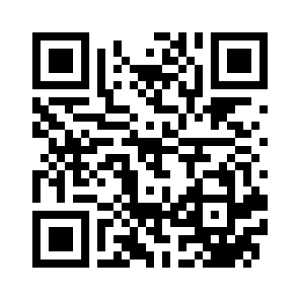 Restauration : Formule à 15€ (Règlement sur place)Pour venir : En voiture : Parking des Fonderies, rue de la porte Gellée (suivre complexe sportif Mangin Beaulieu)En tramway : Lignes 2 ou 3 - arrêt "Vincent Gâche" (direction théâtre Beaulieu)En busway : Ligne 4 - arrêt "île de Nantes" (direction théâtre Beaulieu)Proxitan : réserver 10 jours à l'avance au 02.51.81.78.78En train : Sortie Sud Gare SNCF, prendre le chronobus C5 - arrêt "les Fonderies"Les partenaires de l'événement :Association Valentin HaüyLe CinématographeLe MessageurFondation VisioApiDVA Perte de vueACIAHVoxiwebSensSensiviseEliozAccesSolutionsAcceo TadeoN-VibePaipsSensocomMicrosoftMDPH Loire-AtlantiqueCap Emploi 44AgefiphOorionDocument mis à disposition selon les termes de la Licence Creative Commons Attribution - Pas d’Utilisation Commerciale 4.0 International. Mars 2022 